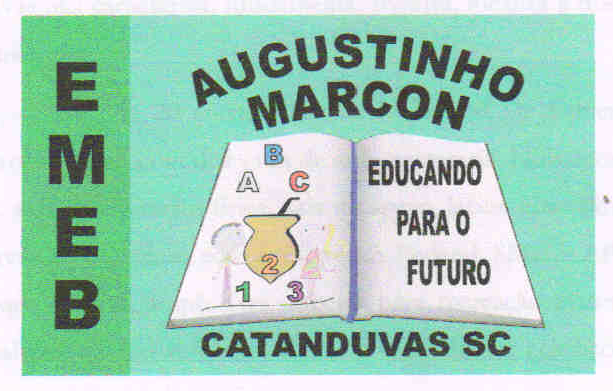                                                                                      Escola Municipal de Educação Básica Augustinho Marcon                                                                             Catanduvas (SC), julho de 2020.                                                                             Diretora: Tatiana M. B. Menegat.                                                                                                                                                                                                    Assessora Técnica-Pedagógica: Maristela Apª. B. Baraúna.                                                                             Assessora Técnica-Administrativa: Margarete P. Dutra.                                                                                                                                                                Professor: Paulo André Klein.                                                                       Disciplina: Música                                                                      5º ano	                    SEQUÊNCIA DIDÁTICA – MÚSICA – 13/07 A 17/07 - 5º ANO ESTA SEMANA VAMOS FAZER O PROCESSO INVERSO DA AULA PASSADA, NA AULA PASSADA, VOCÊS TINHAM QUE COMPLETAR OS COMPASSOS. NESSA AULA, VOCÊS PRECISAM DIVIDIR OS COMPASSOS, ENTÃO A CADA 4 TEMPOS, FAZER UMA BARRINHA PARA FINALIZAR O COMPASSO, DA MESMA FORMA USANDO A MATEMÁTICA. Utilizar a tabela de valores que o professor passou a duas aulas, olhar a pauta abaixo, e dividir a cada quatro tempos, ou seja, se a primeira figura vale um tempo, a segunda um tempo, a terceira um tempo e a quarta um tempo, depois da quarta figura vocês devem fazer a barra para separar os compassos. 

Se por exemplo tiver uma figura com valor 2 e a próxima com valor 2, vocês fazem a barra depois da segunda figura e assim por diante.NÃO ESQUEÇAM DE COPIAR A ATIVIDADE NO CADERNO. QUEM REALIZAR A IMPRESSÃO PODE COLAR.AULA 03                                       DATA:1. Divida os compassos: 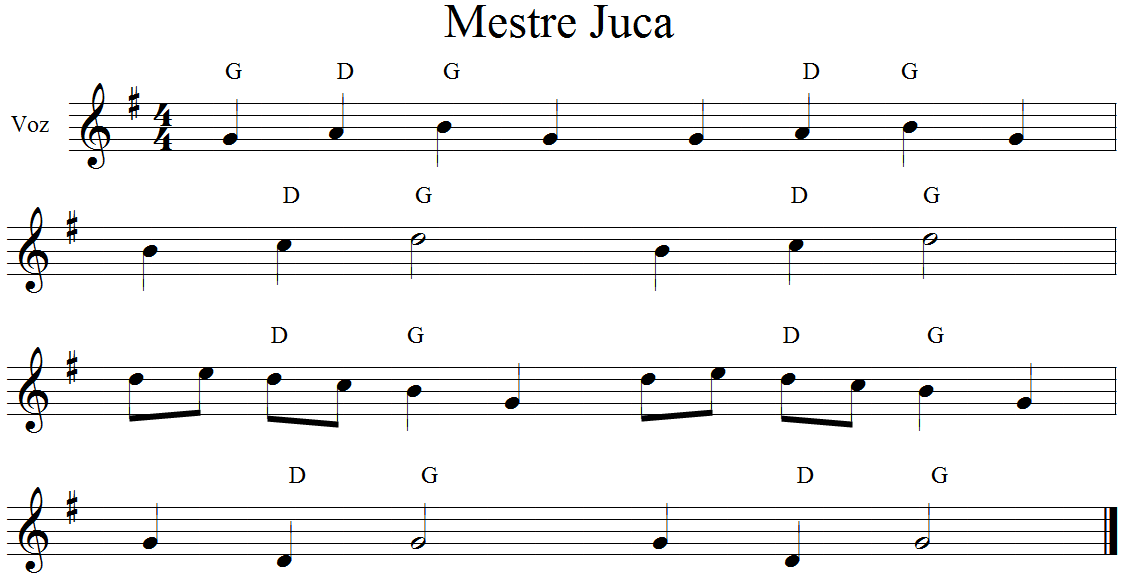 